I	IntroductionLes Etats-Unis ont l'honneur de soumettre la deuxième série de propositions faisant l'objet du présent Addendum 2 à la Conférence mondiale des télécommunications internationales de 2012 (CMTI-12).Les propositions des Etats-Unis (première et deuxième série) visent à tenir compte de l'évolution radicale qu'a connue le secteur des télécommunications depuis la dernière révision du Règlement des télécommunications internationales (RTI) en 1988. Ce secteur, autrefois dominé par des entreprises d'Etat qui fournissaient un service fixe de base, se caractérise aujourd'hui par des marchés libéralisés sur lesquels plusieurs entreprises offrent une large gamme de services et de techniques dans un contexte de concurrence. Les propositions des Etats-Unis visent à tirer parti de cette évolution positive en privilégiant des solutions et des méthodes axées sur le marché, plutôt que sur une réglementation à l'échelle mondiale, et en soulignant combien il importe d'instaurer des conditions favorables à une libéralisation et une concurrence plus poussées, de nature à encourager les investissements du secteur privé.Outre les propositions visant à supprimer les dispositions obsolètes et à harmoniser le texte du RTI avec la Constitution et la Convention, les Etats-Unis abordent la question essentielle de savoir comment encourager, dans tous les pays, le développement des infrastructures de télécommunication ainsi que les investissements dans ce domaine. Il existe un lien incontestable et démontré par les faits, entre, d'une part, des réseaux de télécommunications suffisamment développés qui fournissent un accès généralisé aux services internationaux de télécommunication, et, d'autre part, la croissance économique et les avantages pour la société. Il convient donc que la CMTI encourage l'élaboration de politiques de haut niveau propres à améliorer l'accès aux télécommunications dans le monde.Comme l'a reconnu le Sommet mondial sur la société de l'information (SMSI), il est nécessaire de définir des politiques propres à favoriser la stabilité et la prévisibilité sur le plan réglementaire et à assurer une concurrence équitable à tous les niveaux, afin d'encourager les investissements du secteur privé dans les infrastructures de télécommunication. Les propositions des Etats-Unis soulignent combien il importe de créer des conditions propices à l'investissement et à l'innovation et de veiller à ce que les réseaux internationaux de télécommunication continuent de permettre l'échange d'informations et d'idées à l'échelle mondiale. Concrètement, les Etats-Unis proposent de modifier la Résolution N° 4 "Evolution de l'environnement des télécommunications", afin de souligner l'importance du développement, de la concurrence et des investissements du secteur privé s'agissant des infrastructures de télécommunication.Les Etats-Unis estiment que les pouvoirs publics, les consommateurs, les particuliers et la société ont tout à gagner d'un marché sur lequel toutes les parties prenantes disposent de la souplesse nécessaire pour innover et mettre au point de nouveaux services sur des marchés ouverts à la concurrence pour répondre à la demande des consommateurs. Les marchés des télécommunications qui ont ce type de structures attirent les investissements, favorisent les progrès techniques et permettent de fournir de façon efficace des services aux consommateurs. C'est pourquoi les Etats-Unis ne sont pas favorables aux propositions de modification du RTI qui imposeraient un changement par rapport au fonctionnement des marchés concurrentiels.II	Propositions pour les travaux de la conférenceLe tableau reproduit dans l'Annexe 1 est un résumé des propositions soumises par les Etats-Unis. Les propositions proprement dites figurent dans l'Annexe 2 du présent document. Les Etats-Unis se réservent le droit de compléter, ou de modifier, les vues exprimées et les propositions présentées ci-après dans le cadre de contributions ultérieures.Les Etats-Unis réaffirment qu'ils appuient les propositions suivantes de la CITEL: Propositions IAP 1 (Examen et révision du RTI), IAP 2 (Eviter tout chevauchement entre le Règlement des radiocommunications et le RTI), IAP 3 (Maintenir le caractère volontaire des Recommandations UIT-T), IAP 5 (Définitions), IAP 7 (Transparence de l'itinérance mobile internationale), IAP 9 (Principes à observer lors de la révision du RTI), IAP 10 (Préambule), IAP 11 (En faveur d'un RTI stable), IAP 13 à 17, IAP 24, IAP 25 (Article 1), IAP 19 (Maintenir la portée du RTI et son application aux exploitations reconnues), IAP 21 (NOC sur la question de la sécurité), IAP 22 (Appendice 2) et IAP 23 (Portée des questions relatives à la cybersécurité).ANNEXE 1Liste des propositions soumises par les Etats-Unis d'Amérique à la CMTI-12ANNEXE 2Article 2DéfinitionsSUP	USA/9A2/117	Motifs:	Cette disposition est obsolète et ne correspond pas au marché actuel des télécommunications internationales.SUP	USA/9A2/218	SUP	USA/9A2/319	SUP	USA/9A2/420	Motifs:	Cette disposition est obsolète et ne correspond pas au marché actuel des télécommunications internationales.ARTICLE 3Réseau internationalMOD	USA/9A2/5#1100328	3.1	Les Membres les administrations à l'établissement, à l'exploitation et à la maintenance du réseau international pour fournir une qualité de service satisfaisante.Motifs:	Les modifications proposées tiennent compte du fait que dans de nombreux pays, le réseau appartient à des sociétés privées et que la qualité de service n'est pas directement contrôlée par les Etats Membres.SUP	USA/9A2/629	3.2	Les   des moyens de télécommunication suffisants pour répondre à la demande de services internationaux de télécommunication.Motifs:	Les modifications proposées montrent combien il importe que les Etats Membres adoptent des politiques propres à favoriser la concurrence et des mesures d'incitation en faveur de l'investissement dans les infrastructures de télécommunication.MOD	USA/9A2/7#1101731	3.4	En conformité avec la législation nationale, tout usager ayant accès au réseau international établi par une administration a le droit d'émettre du trafic. Une qualité de service satisfaisante devrait être assurée dans toute la mesure de ce qui est réalisable, correspondant aux Recommandations pertinentes.Motifs:	Les modifications proposées correspondent à des modifications rédactionnelles.NOC	USA/9A2/8ARTICLE 4Services internationaux de télécommunicationMotifs:	Le titre de l'Article 4 reste inchangé.MOD	USA/9A2/9#1105332	4.1	Les Membres doivent favoriser  de services internationaux de télécommunication  à la disposition générale du public.Motifs:	Mise à jour rédactionnelle visant à aligner le texte sur le numéro 5 de la Constitution.MOD	USA/9A2/10#1105733	4.2	Les Membres  les administrations dans le cadre du présent Règlement pour offrir, une gamme étendue de services internationaux de télécommunication qui devraient être conformes dans toute la mesure de ce qui est réalisable aux Recommandations pertinentes.Motifs:	Mise à jour rédactionnelle visant à aligner le texte sur la Constitution et la Convention.MOD	USA/9A2/11#1106134	4.3	Dans le cadre de leur législation nationale, les Membres doivent s'efforcer de s'assurer que les offrent et maintiennent dans toute la mesure de ce qui est réalisable une qualité de service correspondant aux Recommandations pertinentes en ce qui concerne:Motifs:	Mise à jour rédactionnelle visant à harmoniser le texte avec la Constitution et la Convention.NOC	USA/9A2/1235	a)	l'accès au réseau international pour les usagers utilisant des terminaux dont le raccordement au réseau a été autorisé et qui ne causent pas de dommages aux installations techniques ni au personnel;36	b)	les moyens et les services internationaux de télécommunication proposés aux clients pour leur utilisation spécialisée;37	c)	au moins une forme de télécommunication qui soit assez facilement accessible au public, y compris aux personnes qui peuvent ne pas être abonnées à un service de télécommunication particulier; et38	d)	la possibilité d'interfonctionnement entre services différents, le cas échéant, pour faciliter les communications internationales.ADD	USA/9A2/1338A	4.4	Les Etats Membres favorisent l'adoption de mesures propres à améliorer la transparence, pour l'utilisateur final, des prix, des modalités et des conditions d'accès aux services d'itinérance mobile internationale ainsi que leur transmission efficace et immédiate à l'utilisateur.Motifs:	La proposition ADD tient compte de la proposition IAP 7 de la CITEL. Ce texte vise à renforcer la concurrence sur les marchés de l'itinérance mobile internationale, en donnant des moyens d'action aux consommateurs et en ayant le moins possible recours à une intervention réglementaire.NOC	USA/9A2/14ARTICLE 5Sécurité de la vie humaine et priorité des télécommunicationsMotifs:	Le titre de l'Article 5 reste inchangé.MOD	USA/9A2/15#1110039	5.1	télécommunications se rapportant à la sécurité de la vie humaine, telles que les télécommunications de détresse, bénéficient d'un droit absolu à la transmission et jouissent, dans la mesure où c'est techniquement réalisable, d'une priorité absolue sur toutes les autres télécommunications, conformément aux articles pertinents de la Convention et en tenant dûment compte des Recommandations  pertinentes.Motifs:	Cette modification vise à clarifier le rôle des Etats Membres.MOD	USA/9A2/16#1143240	5.2	Les télécommunications d'Etat, y compris les télécommunications relatives à l'application de certaines dispositions de la Charte des Nations Unies, jouissent, dans la mesure où c'est techniquement réalisable, d'un droit de priorité sur les télécommunications autres que mentionnés au numéro 39, conformément aux dispositions pertinentes de la Convention et en tenant dûment compte des Recommandations pertinentes.Motifs:	Mise à jour rédactionnelle visant à aligner le texte sur la Constitution et la Convention.MOD	USA/9A2/17#1110541	5.3	Les dispositions régissant la priorité de tous les autres télécommunication figurent dans les Recommandations UIT-T pertinentes.Motifs:	Mise à jour rédactionnelle et harmonisation du texte anglais avec le texte français et la définition donnée dans la disposition 2.2.ARTICLE 6Taxation et comptabilitéSUP	USA/9A2/1853	54	Motifs:	Les modifications proposées visent à supprimer ces dispositions ainsi que l'Appendice 3, ces textes ne correspondant pas au marché actuel des télécommunications internationales, qui est ouvert à la concurrence.NOC	USA/9A2/19ARTICLE 7Suspension des servicesMotifs:	Le titre de l'Article 7 reste inchangé.MOD	USA/9A2/20#1121455	7.1	Si un Membre exerce son droit conformément à la Convention de suspendre les services internationaux de télécommunication partiellement ou totalement, il notifie immédiatement la suspension et le retour subséquent aux conditions normales au Secrétaire général par les moyens de communication les plus appropriés.Motifs:	Mise à jour rédactionnelle visant à aligner le texte sur la Constitution et la Convention.MOD	USA/9A2/21#1121556	7.2	Le Secrétaire général communique immédiatement cette information à tous les autres Membres en utilisant les moyens de communication les plus appropriés.Motifs:	Mise à jour rédactionnelle visant à aligner le texte sur la Constitution et la Convention.NOC	USA/9A2/22ARTICLE 8Diffusion d'informationsMotifs:	Le titre de l'Article 8 reste inchangéMOD	USA/9A2/23#1121757		En utilisant les moyens les mieux adaptés et les plus économiques, le Secrétaire général diffuse les informations à caractère statistique relatives aux services internationaux de télécommunication, fournies par les administrations. Ces informations sont diffusées conformément aux dispositions pertinentes de la Convention et du présent Article, sur es décisions prises par le Conseil ou par les conférences compétentes et compte des conclusions ou décisions des Assemblées .Motifs:	Mise à jour rédactionnelle visant à aligner le texte sur la Constitution et la Convention et à supprimer les références à des informations qui pourraient être confidentielles dans un contexte de marché ouvert à la concurrence.SUP	USA/9A2/24APPENDICE 1Dispositions générales concernant la comptabilitéMotifs:	Il convient de supprimer l'Appendice 1, étant donné que des dispositions réglementaires détaillées régissant la taxation et la comptabilité des services internationaux de télécommunication n'ont pas lieu d'être sur un marché ouvert à la concurrence, conformément à la Résolution 171 (Guadalajara, 2010) de la Conférence de plénipotentiaires.(MOD)	USA/9A2/25APPENDICE Dispositions supplémentaires relatives aux
télécommunications maritimesMotifs:	Cette modification découle de la suppression de l'Appendice 1; toutefois, le titre de l'Appendice 2 reste inchangé.NOC	USA/9A2/262/1	1	GénéralitésMotifs:	Le sous-titre de l'Appendice 2 reste inchangé.MOD	USA/9A2/27#113002/2	Les dispositions Appendice s'appliquent aux télécommunications maritimes.Motifs:	Les modifications proposées tiennent compte de mises à jour rédactionnelles et de la proposition de suppression de l'Appendice 1.NOC	USA/9A2/28#118692/3	2	Autorité chargée de la comptabilitéMotifs:	Le sous-titre de l'Appendice 2 reste inchangé.2/4	2.1	Les taxes pour les télécommunications maritimes dans le service mobile maritime et dans le service mobile maritime par satellite doivent en principe, et conformément à la législation et à la pratique nationales, être perçues auprès du détenteur de la licence de la station mobile maritime:2/5	a)	par l'administration qui a délivré la licence; ouMOD	USA/9A2/292/6	b)	par une exploitation reconnue; ou2/7	c)	par tout autre organisme ou organismes désignés à cet effet par l'administration mentionnée dans le point a) ci-dessus.Motifs:	Mise à jour rédactionnelle.MOD	USA/9A2/302/8	2.2	Dans le présent Appendice, l'administration ou l'exploitation reconnue ou encore l'organisme désigné tels qu'ils sont énumérés dans le paragraphe 2.1, sont dénommés "autorité chargée de la comptabilité".Motifs:	Mise à jour rédactionnelle.MOD	USA/9A2/312/9	2.3	Les références à l'administration figurant dans Appendice doivent se lire "autorité chargée de la comptabilité" lors de l'application aux télécommunications maritimes des dispositions de l'Appendice précité.Motifs:	Mise à jour rédactionnelle et modification visant à tenir compte des propositions de modification de l'Article 6 et de suppression de l'Appendice 1.MOD	USA/9A2/32#113082/10	2.4	Les Membres doivent désigner leur autorité ou leurs autorités chargées de la comptabilité pour l'application du présent Appendice et notifier au Secrétaire général le nom, le code d'identification et l'adresse de ces autorités, en vue de leur publication dans la Nomenclature des stations de navire; le nombre de ces noms et adresses doit être réduit compte tenu des Recommandations pertinentes.Motifs:	Mise à jour rédactionnelle.SUP	USA/9A2/33Motifs:	Ces dispositions ne correspondent pas au marché actuel des télécommunications internationales.NOC	USA/9A2/342/14	4	Règlement des soldes de comptesMotifs:	Le sous-titre reste inchangé.MOD	USA/9A2/35#113162/15	.1	Tous les comptes des télécommunications maritimes internationales doivent être réglés sans retard par l'autorité chargée de la comptabilité et au plus tard six mois calendaires après l'envoi du compte.Motifs:	Mise à jour rédactionnelle et harmonisation du texte avec les autres propositions de modifications figurant dans le présent document.SUP	USA/9A2/36Motifs:	Ces dispositions ne correspondent pas au marché actuel des télécommunications internationales.SUP	USA/9A2/37APPENDICE 3Télécommunications de service et
télécommunications privilégiéesMotifs:	Cet Appendice ne correspond pas au marché actuel des télécommunications internationales.MOD	USA/9A2/38RéSOLUTION N° 4Evolution de l'environnement des télécommunicationsLa (),rappelantvuconsidérant)	les avantages potentiels qu'offre l'introduction rapide de services de télécommunication nouveaux et divers;)	que l'introduction de nouvelles techniques et de nouveaux services de télécommunication ne manquera pas de soulever de nouveaux problèmes;)	que comme conséquence des divers éléments relatifs aux services et aux politiques, de nombreux Membres se sont déclarés préoccupés par les implications défavorables éventuelles de certaines dispositions du nouveau Règlement,considérant en outrequ'il importe d'assurer l'introduction adéquate et harmonieuse ainsi que l'application mondiale de la large gamme de services qui évoluent avec les nouvelles techniques,''Motifs:	Souligner combien il importe que les Etats Membres adoptent des politiques de nature à créer des conditions propices aux investissements dans les infrastructures de télécommunication. ______________Conférence mondiale des télécommunications internationales (CMTI-12)
Dubaï, 3-14 décembre 2012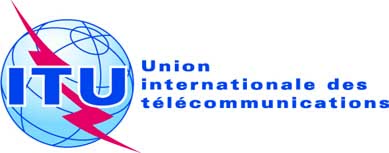 SÉANCE PLÉNIÈREAddendum 2 au
Document 9-F31 octobre 2012Original: anglaisEtats-Unis d'AmériqueEtats-Unis d'Amériquepropositions ADDITIONNELLES pour les travaux de la CONFéRENCEpropositions ADDITIONNELLES pour les travaux de la CONFéRENCEUSATitre de la proposition 
des Etats-UnisRésumé des propositionsUSA/9A2/1Texte sur les télécommunications de serviceProposition de suppression de cette définition.USA/9A2/2Télécommunication privilégiée (Titre)Proposition de suppression.USA/9A2/3Texte de la disposition 2.5.1Proposition de suppression.USA/9A2/4Texte de la disposition 2.5.2Proposition de suppression de cette disposition.USA/9A2/5Texte de la disposition 3.1Propositions de modification visant à tenir compte de la fourniture de la qualité de service par des entités commerciales.USA/9A2/6Texte de la disposition 3.2Proposition de modification pour promouvoir l'adoption de politiques propres à encourager les investissements dans les infrastructures de télécommunication. USA/9A2/7Texte de la disposition 3.4Mise à jour rédactionnelle.USA/9A2/8Services internationaux de télécommunication (Titre)Le titre reste inchangé.USA/9A2/9Texte de la disposition 4.1Mise à jour rédactionnelle visant à harmoniser la disposition avec le numéro 5 de la Constitution.USA/9A2/10Texte de la disposition 4.2Mise à jour rédactionnelle.USA/9A2/11Texte de la disposition 4.3Mise à jour rédactionnelle visant à harmoniser la disposition avec la Constitution et la Convention.USA/9A2/12Texte des dispositions 4.3a, 4.3b, 4.3c et 4.3 dLe texte reste inchangé.USA/9A2/13Nouvelle disposition 4.4L'objet de ce texte est de renforcer la concurrence sur les marchés de l'itinérance mobile internationale en donnant des moyens d'action aux consommateurs et en ayant recours le moins possible à l'intervention réglementaire.USA/9A2/14Titre de l'Article 5Le titre reste inchangé.USA/9A2/15Texte de la disposition 5.1Propositions de modification visant à clarifier le rôle des Etats Membres. USA/9A2/16Texte de la disposition 5.2Mise à jour rédactionnelle.USA/9A2/17Texte de la disposition 5.3Mise à jour rédactionnelle.USA/9A2/18Texte de la disposition 6.5Proposition de suppression. USA/9A2/19Titre de l'Article 7Le titre de l'Article 7 reste inchangé.USA/9A2/20Texte de la disposition 7.1Mise à jour rédactionnelle.USA/9A2/21Texte de la disposition 7.2Mise à jour rédactionnelle.USA/9A2/22Titre de l'Article 8Le titre reste inchangé.USA/9A2/23Texte de l'Article 8Mises à jour rédactionnelles visant à harmoniser la disposition avec la Constitution et la Convention.USA/9A2/24Texte de l'Appendice 1Proposition de suppression, étant donné que les dispositions n'ont plus lieu d'être.USA/9A2/25Titre de l'Appendice 2Les modifications tiennent compte de la proposition de suppression de l'Appendice 1.USA/9A2/26Sous-titre de l'Appendice 2Le sous-titre reste inchangé.USA/9A2/27Texte de la disposition 1 de l'Appendice 2 Mises à jour rédactionnelles.USA/9A2/28Sous-titre de l'Appendice 2 ("Autorité chargée de la comptabilité")Le sous-titre reste inchangé. USA/9A2/29Texte de la disposition 2.1 de l'Appendice 2 Mise à jour rédactionnelle.USA/9A2/30Texte de la disposition 2.2 de l'Appendice 2 Mise à jour rédactionnelle.USA/9A2/31Texte de la disposition 2.3 de l'Appendice 2Mise à jour rédactionnelle.USA/9A2/32Texte de la disposition 2.4 de l'Appendice 2Mise à jour rédactionnelle.USA/9A2/33Texte de la disposition 3 de l'Appendice 2 Proposition de suppression.USA/9A2/34Sous-titre de l'Appendice 2 ("Règlement des soldes de comptes")Le sous-titre reste inchangé.USA/9A2/35Texte de la disposition 3.1 de l'Appendice 2 Mise à jour rédactionnelle.USA/9A2/36Texte des dispositions 4.1 et 4.2 de l'Appendice 2 Proposition de suppression. USA/9A2/37Texte de l'Appendice 3 Disposition obsolète, proposition de suppression.USA/9A2/38Résolution N° 4Propositions de modification visant à encourager les investissements dans les infrastructures de télécommunication.